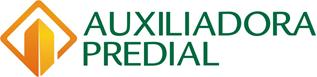 ATA DA ASSEMBLEIA GERAL ORDINÁRIA ASSOCIAÇÃO DOS PROPRIETÁRIOS DE UNIDADES DO CONDOMÍNIO ROSSI ATLÂNTIDA - CNPJ 33.144.930/0001-78 Rua Guatambu, nº 1001, Cep. 95588000 - Xangri-Lá / RSNo dia vinte e cinco de março do ano de dois mil e vinte e três, às onze horas e trinta minutos, em segunda chamada, reuniram-se em assembleia geral ordinária, em formato híbrido, com acesso virtual através do link do Google Meet https://meet.google.com/rnu-prwe-hhe?authuser=0&hl=pt_BR e presencial no salão de festas do Condomínio Rossi Atlântida, o Sr. Tiago Casaccia Soares foi eleito para ser o presidente da assembleia. Ordem do dia: Item 1 – Eleição e posse da nova Diretoria e do Conselho Fiscal da Associação dos Proprietários, com mandato até Março/2024: Foi apresentado aos presentes a chapa única inscrita. Após questionamentos, foi posto em votação. Foi eleita como Presidente a Sra. Caroline Rossi Krieger, brasileira, casada, advogada, inscrita no CPF 935.004.160-04, portadora do RG 2060707904, residente e domiciliado na Rua Guatambu, nº 1001, Torre 05, Unidade 204, Bairro Atlântida, Cep. 95588000 - Xangri-Lá / RS; Vice-presidente o Sr Tiago Casaccia Soares, brasileiro, casado, administrador de empresas, portador do RG 2045519912 e inscrito no CPF 673.450.340-20, residente e domiciliado na Rua Guatambu, nº 1001, Torre 31, Unidade 104, Bairro Atlântida, Cep. 95588000 - Xangri-Lá / RS; Diretor Financeiro o Sr Fernando Horn Pegoraro, brasileiro, solteiro, engenheiro civil, portador do RG 1056489253, inscrito no CPF 889.089.250-15, domiciliado na Rua Guatambu, nº 1001, Casa 12, Unidade 07, Bairro Atlântida, Cep. 95588000 - Xangri-Lá / RS. Conselho Fiscal a Sra Aline Russo, brasileira, casada, bancária, portadora do RG 1058626365, inscrita no CPF 685.128.480-49 , a Sra Marise Casaccia Soares, brasileira, casada, arquiteta, portadora do RG 6016227396, inscrita no CPF 701.268.870-04 e o Sr Cesar Barmann, brasileiro, divorciado, engenheiro, portador do RG 5002537206, inscrito no CPF 19171056068. Item 2 - Prestação de contas: Sra. Nathália apresentou o saldo da conta Sicredi Associação, explicando sobre a movimentação do período com entrada de valores  de venda e acordo junto a construtora Rossi. Foi apresentado o parecer do Conselho Fiscal:” Aos Condôminos do Condomínio Rossi Atlântida “Prezados condôminos, os conselheiros fiscais do Condomínio Rossi Atlântida analisaram mensalmente as prestações de contas apresentadas pelo síndico da atual gestão. Constatamos que as receitas e as despesas aprovadas em Assembleias foram realizadas nos limites orçamentários e estão de conformidade com as normas do nosso condomínio e com as leis vigentes. Recomendamos aos condôminos, que se reunirão em Assembleia Geral Ordinária no dia 25/03/2023, a aprovação das contas do síndico referentes ao exercício analisado”.  Porto Alegre, 23 de março de 2023. Conselheiros: Athos Prates da Silveira Preussler, Carlos Henrique Baginski Filho, Carina Maciel Salaberry, Hendrik Willem Hebbink,  José Leonel S. Elias"  Após explanação, foi posto em votação as contas no período de março/22 a fevereiro/2023 foram aprovadas por unanimidade. Nada mais havendo a ser tratado a assembleia encerrou às 12h16min.   	   Caroline Rossi Krieger    			  Carlos da Costa Leite Krieger                                Presidente		   	     	                         Ex- Presidente